USA GYMNASTICS COMPETITION ENTRY FORM 2019 NOR-CAL XCEL S-D SOUTH STATE CHAMPIONSHIP	Name of Meet: 	2019 NorCal South Xcel Silver - Diamond State Championships	Hosted by:      	Gymtowne Gymnastics SSF	Host Address:  	389 Oyster Point Blvd., Ste. 5
		South San Francisco, CA 94080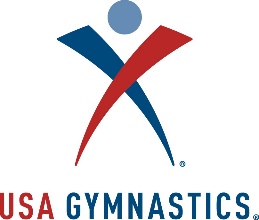 Club: Contact: __________________________________________________________________Address: _____________________________________________ Phone: ___________________City: __________________________________State: _______Zip Code: ____________________Fax: ____________________USAG Club #: ____________Email Address: __________________                                                                                                            Athlete First NameAthlete First NameLast NameLevelUSA Gym Athlete NumberDOBAgeT-ShirtY/NPhonetic spelling of difficult names12345678910111213141516171819202122232425Coach First NameCoach First NameLast NameUSAG #Safety ExpBackgroundU100 (Y/N)12345COMPETITION LEVELSNUMBER OF ATHLETES PER LEVELENTRY FEETOTALTOTALTOTALXcel S-D with T-shirtx  $105.00=$Xcel S-D w/o T-shirtx   $90.00=$Xcel S-D Late Feex   $25.00=$Total=$